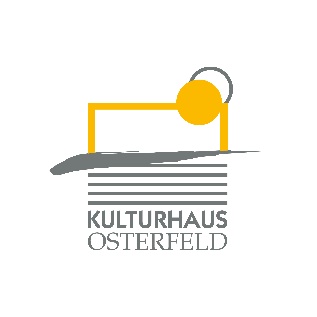 PRESSEMITTEILUNGAm Freitag, 21. Februar um 20.00 Uhr feiert Dieter Huthmacher im Malersaal des Kulturhauses Osterfeld sein 50-jähriges Bühnenjubiläum.Wer konnte ahnen, als Dieter Huthmacher 1970 im Kellertheater in Fribourg seinen ersten abendfüllenden Abend mit eigenen Liedern und Texten gab, dass dies 50 Jahre zum Lebensinhalt werden würde. Nun also darf er auf ein erfülltes Bühnenleben zurückblicken. Und anstatt etwas kürzer zu treten, bietet er als Jubiläumsprogramm eine erweiterte Form seines Erfolgsprogramms „Lachfalten“ – ganz der Erkenntnis verpflichtet, dass es nie zu schade ist, seine Kreativität auszuleben. Freuen wir uns auf neue junge und jung gebliebene Lieder und Texte, die einfach zu einem Huthmacher-Abend gehören.


VK: € 18,70 / erm. 14,20 AK: 19,20 / erm. 14,60Weitere Informationen finden Sie unter www.doppelfant.deKarten und Informationen gibt es im Kulturhaus Osterfeld (07231) 3182-15, dienstags bis samstags, 14.00 bis 18.00 Uhr, per Mail unter: karten@kulturhaus-osterfeld.de und an allen bekannten Vorverkaufsstellen oder unter www.kulturhaus-osterfeld.de.  i.A. Christine SamstagPresse und Sekretariat